                               THE SNOOPY SNYDROME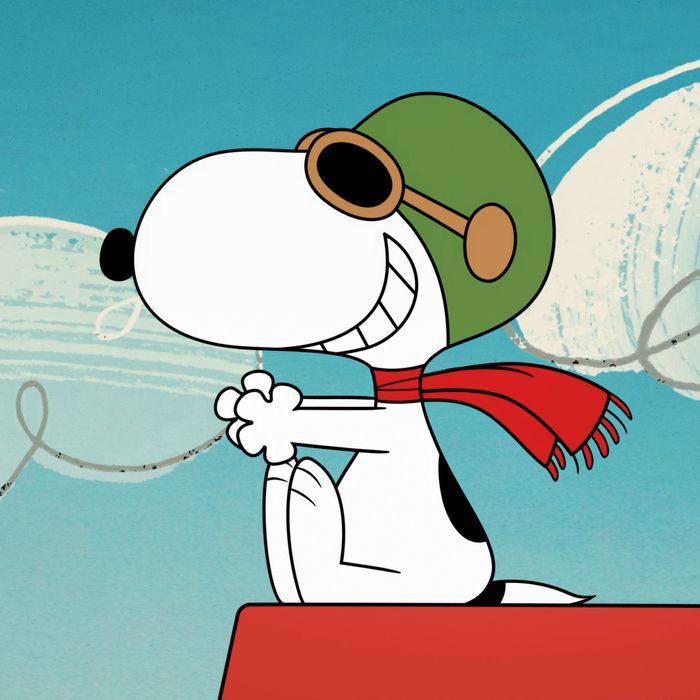 “Unlike sad-boy Charlie Brown or the ever-irked Lucy, Snoopy lives his life the way so many of us wish we could: with unbridled joy and no limits.” Apple DO NOT LIMIT THE HOLY ONE OF ISRAEL     Psalm 78:40-42, KJV: “40How oft did they provoke him in the wilderness, and grieve him in the desert! 41Yea, they turned back and tempted God, and limited the Holy One of Israel. 42They remembered not his hand, nor the day when he delivered them from the enemy.”     Psalm 78:40-42, Berean Study Bible: 40”How often they disobeyed Him in the wilderness and grieved Him in the desert! 41Again and again they tested God and provoked the Holy One of Israel. 42They did not remember His power—the day He redeemed them from the adversary,…” They forgot how He saved them!Messiah says to us in Matthew 17:20: “…Truly I tell you, if you have faith as small as a mustard seed, you can say to this mountain, ‘Move from here to there,’ and it will move. Nothing will be impossible for you.” DON’T PUT LIMITS ON WHAT ABBA CAN DO FOR YOU AND THROUGH YOU          It was after I watched the Snoopy Valentine’s Day Special many years ago, but before I began traveling to the nations in the early 1990s. Father used that cartoon to send me a profound message. A couple of days after watching the cartoon, I had a dream. I clearly saw part of the cartoon. Charlie Brown was at the door of a friend’s house. His friend was having a big Valentine’s party, even with a band. Snoopy was with Charlie. A man who opened the door and welcomed Charlie, but he said, “we can’t allow dogs in here.” However, Snoopy pushed his way in. His English vocabulary was limited (smile). The man didn’t go to get him, and Charlie went in. Charlie met with some of his friends. He began confiding in Linus that he wanted to dance with “little red-headed girl,” but he was afraid to ask her. Charlie had quite a crush on “little red-headed girl.” Charlie was very nervous when he saw her, and did not go up to her to greet her. Then the band started playing. Linus exclaimed: “Look Charlie Brown!” Charlie looked at the dance floor. To his amazement and shock, there was Snoopy dancing wildly with “little red-headed girl.”      Then Abba spoke to me: “You have the Snoopy Syndrome: What others only dream of doing, you will do.”     He brought that back to me a couple of nights ago. It has been true of my life. I don’t expect that to stop. My running, jumping, and flying dreams I had at age 7 hasn’t been fulfilled yet (smile).     Can Abba Yahuwah take us where we haven’t even dreamed of? Can He give us dreams and visions and calling far more than we could ever imagine? Can He provide for us as we journey towards the “Promised Land,” the Kingdom of Yahuwah and Yahushua? Is He able to do things for us, with us, and through us that will astounds us and all who know us? Can He build our faith to such a high level that we trust Him explicitly for everything? Can we have the faith of Abraham to obtain what seems impossible? Faith demands that we obey Him! Psalm 78:40-42, KJV: “40How oft did they provoke him in the wilderness,and grieve him in the desert! 41Yea, they turned back and tempted God, and limited the Holy One of Israel.” 
     Who limited Him? Was He limited? Did He limit Himself regarding His desire to bring them into the Land? NO – THEY LIMITED THEMSELVES.      Just as Charlie Brown was too timid, too scared, to withdrawn, to ask “little red-headed girl” to dance with him, fearing she might turn him down I suppose, there she was having a wonderful time with Snoopy who didn’t know he was a dog. He thought he could do what everyone else could do.     Today, more than ever before His children are limiting what He can do by fear replacing faith, by mental reasoning that erases the power of Yahuwah, out of cowardness, and lack of the power of the Spirit. Abba wants to do “great and mighty things” with us that we might not know right now, but if we draw back from the training exercises, the little things that He leads us to do to strengthen faith, then we fall deeper into unbelief and rely on people for our support, despite Jeremiah 17:5-10.       Holman Christian Standard Bible Jeremiah 33:2-3: “The LORD who made the earth, the LORD who forms it to establish it, Yahweh is His name, says this: Call to Me and I will answer you e and tell you great andincomprehensible things you do not know.”Ephesians 3:14-21: “For this reason I bow my knees to the Father of our Master יהושע Messiah, 15from whom all fatherhood in the heavens and earth is named, 16in order that He might give you, according to the riches of His esteem by power, to be strengthened in the inner man, through His Spirit,17that the Messiah might dwell in your hearts through belief – having become rooted and grounded in love, 18in order that you might be strengthened to firmly grasp, with all the set-apart ones, what is the width and length and depth and height, 19to know the love of Messiah which surpasses knowledge, in order that you might be filled to all the completeness of Elohim. 20And to Him who is able to do exceedingly above what we ask or think, according to the power that is working in us, 21to Him be esteem in the assembly by Messiah יהושע unto all generations, for ever and ever. Amĕn.”     As we begin where we are to reach out to the lost, to help the lonely, the poor, the suffering around you, He will take you to the next step, then the next, then the next, and you will find yourself seeing things, doing things, experiencing things you never dreamed of. It all lies in submission and obedience to the soon-coming Master and to the Spirit of Yahuwah to teach and guide.      I remember hearing of a woman in her early 80s. When she was a new believer, Abba laid on her heart to go minister His salvation to an Indian tribe in the Desert Southwest USA. She got a college degree. She got married. She had a good profession and did well in making money. Her calling was laid aside for the carnal pleasures of the world system. In her early 80s, still in good health, Abba reminded her of her calling to the American Indians. By that time, she had given her will to the Master. She went. She began ministering to them in word, and also help with food, and school education, and other needs. Last I heard, she was still ministering among them in her 90s.       Romans 11:29, NKJ: “The gifts and callings of Yahuwah are irrevocable”     Romans 11:29, NLT: “For God’s gifts and His call can never be withdrawn.”     Romans 11:20, Amplified: “For the gifts and the calling of God are irrevocable [for He does not withdraw what He has given, nor does He change His mind about those to whom He gives His grace or to whom He sends His call].”      Folks, all born again believers have been given a call, a commission, and assignment to do for Yahuwah, and it is still there waiting to be acted on. The obstacles we put up in His face because of human reasoning, fear, selfishness, rebellion, ignorance … will come back to us in the judgment. Go over Matthew 25:13-30 very carefully. He has given us giftings for His service. If not acted on, be sure you note the “reward,” also well said in Luke 12:42-48. “To whom much is given much will be required.” In the western nations, with Greco-Roman culture, we have all been given MUCH!     We must “work while it is day, for night comes when no one can work.” Our eternal rewards are before us. The fearful, the cowardly, the rebellious, the lovers of this world will not enter the Kingdom. It’s just spelled out all through the Word. We can’t say to Him, “I was too afraid.” Those born-again ones in places like China who don’t even have a Bible, are compelled in their spirit to reach out to others with the Good News of salvation, knowing they are risking their lives.        He wants to give all of His children the “Snoopy Syndrome.” Snoopy never reasoned that he was a dog and had no right to enter the house of the party. No one told him he couldn’t dance with “little red headed girl.” It was just natural to his adventurous nature.      My theme song for years was Steven Curtis Chapman’s “The Great Adventure.” He took me to 36 nations. I lived in places I never dreamed I’d ever visit. He let me meet people others only dreamed of meeting. I had favor with those whom others only dreamed of meeting. My life has been one of great hardship, suffering, pain, and tears. Yet, I wouldn’t trade it for any life of ease and comfort. In Jordan, He began removing me from desiring anything to do with the world’s pleasures and goals, delights and lusts of possession and advancement. I had no such desires as an ordained minister either with my own corporation, but I used that status to lead others to salvation, the baptism into the Spirit, and edify them in the Word.        I’ve had people tell me “you can’t do that.” “Don’t you know it’s dangerous over there?” I’ve been through lots of Ramadan’s in Arab nations, and was treated well. I had no fear. When Abba said “Go, and do that,” I went and did that. I’ve never once ever been disappointed, saddened, or ashamed of doing what He’s told me to do. I still have the Snoopy Syndrome. I don’t see myself as an “elderly” lady who has trouble walking. I see myself as the servant of Yahuwah, and whatever He tells me to do, I know He will provide for and make sure I get the job done by His power and His authority.      He’s never failed me. He’s never stranded me. He’s never forsaken me. To obey Him is my great delight. I’ve seen lots of miracles! I look forward to the near future He has told me about, and prepared me for, all my life since a little child.       My reason for sharing this with you is to say that if there is something He has asked you to do for Him in this life beyond the Acts 1:8 pattern and mandate to share the Good News, start with the pattern of Acts 1:8. Walk in your neighborhood and pray for the salvation of your neighbors, of those you work with in a job, in a school, in the grocery store, etc., Start obeying and praying, and He will open the door for your assignment He gave you from the foundation of the world. If you continue to be like Charlie Brown and live in your self-created cage of fear and timidity, then some Snoopy-spirited “soul-winner” will take your place, maybe in China, Russia, Iran, Pakistan, or even somewhere like Afghanistan or Nigeria. But you will lose your reward.      Luke 8:17-18 and Luke 12:31-47 are similar to Matthew 25:13-30. Snoopy never thought of himself as limited, or incapable of doing things like flying an airplane, so we see him on top of his dog house ready to take off. Woodstock was his friend. Woodstock adored Snoopy. When we remember that our ONLY limitations are our own mind’s reasoning, in our own will, then we’ll start to fly high. We’ll sit in the heavenlies with Messiah.      Ephesians 2:6, Aramaic Bible: “And he has raised us up with Him and seated us with himself in Heaven in Yeshua The Messiah,…”       Will you dare to say to Yahuwah what the little boy Samuel said to Him?I Samuel 3:8-10: Berean Study Bible: “8Once again, for the third time, the LORD called to Samuel. He got up, went to Eli, and said, “Here I am, for you have called me.” Then Eli realized that it was the LORD who was calling the boy. 9“Go and lie down,” he said to Samuel, “and if He calls you, say, ‘Speak, LORD, for Your servant is listening.’” So Samuel went and lay down in his place. 10Then the LORD came and stood there, calling as before, “Samuel! Samuel!” And Samuel answered, “Speak, for Your servant is listening.”     Three years ago today, I arrived in Fort Worth once again, living where I lived before I left for Jordan in 1999. Now I am in another town that He led me to, out of the city. I am content. I continue on each day to obey what the Master has me doing to edify and instruct the coming “remnant.” However, I also know that my greatest assignments that He has prepared me for since childhood are just ahead.     In His love, Yedidah - October 19, 2021